Polaris AcquisitionsQuick Buttons Polaris Client Cheat SheetThe following cheat sheet is meant to be a guide to help locate the quick buttons in the Polaris Client.Acquisitions (Purple)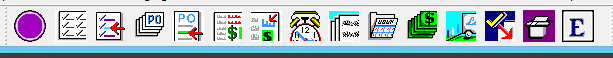 Left to Right:Selection ListsSelection List Line ItemsPurchase OrdersPurchase Order Line ItemsInvoicesInvoice Line ItemsClaim Alert ListClaimsFiscal YearsFundsSuppliersCheck-In Shelf-Ready MaterialsReceive ASN ShipmentThis publication is supplied for the exclusive use of customers of Innovative Interfaces with the understanding that it shall not be shown or distributed to anyone outside of the customer's organization without the prior written permission of Innovative Interfaces. This publication may be copied only if the copies are for the exclusive use of staff members of libraries that have purchased the Innovative system.

© 2022, Innovative Interfaces, Inc.